En situation d’urgence Appeler le 15   Le Service d'aide médicale urgente (SAMU) peut être appelé pour obtenir l’intervention d’une équipe médicale en cas de besoin médical urgent, ainsi que pour être redirigé vers un organisme de permanence de soins (médecine générale, transport ambulancier,…)

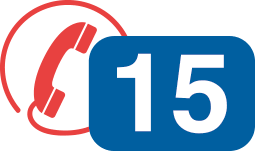 Les services d’accueil des urgences 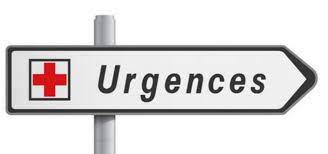 Pour adultes et enfants Centre Hospitalier Rives de Seine 36 Bd du Général Leclerc, 92205 Neuilly-sur-SeineHôpital Ambroise Paré 9 avenue Charles-de-Gaulle 92100 Boulogne-Billancourt  Hôpital Louis-Mourier 178 rue des Renouillers 92701 ColombesHôpital Antoine-Béclère AP-HP157 rue de la Porte de Trivaux 92141 ClamartHôpital Franco-Britannique (HFB) 4 rue Kléber 92300 Levallois-PerretPour adultes Centre d'Accueil et de Soins Hospitaliers de Nanterre 403 avenue de la République 92014 NanterreCentre Hospitalier des Quatre Villes Rue Charles Lauer, 92210 Saint-CloudHôpital Beaujon 100 boulevard du Général Leclerc 92118 ClichyHôpital Foch40 rue Worth 92150 SuresnesHôpital Privé d’Antony1 rue Velpeau 92166 AntonyHôpital d'Instruction des Armées Percy 2 Rue Lieutenant Raoul Batany, 92140 ClamartPour une consultation en semaine et en journée Les permanences d’accès aux soins de santé – PASS - donnent accès à des consultations de médecine générale ou spécialisée.Si vous avez besoin de soins vous pouvez vous rendre à la permanence d’accès aux soins de santé où vous serez accueilli par des professionnels de santé.Un médecin vous examinera et vous orientera vers une assistante sociale (elle vous conseillera dans vos démarches administratives) et/ou vers un médecin spécialisé.Si votre état de santé le nécessite vous pourrez avoir accès à des soins, examens complémentaires et médicaments si vous devez commencer rapidement un traitement.PASS Hôpital Ambroise Paré 9 avenue Charles-de-Gaulle 92100 Boulogne-Billancourt  PASS Hôpital Beaujon 100 boulevard du Général Leclerc 92118 ClichyPASS Corentin-Celton 4 Parv. Corentin Celton, 92130 Issy-les-MoulineauxPASS Hôpital Franco-Britannique (HFB)4 rue Kléber 92300 Levallois-PerretPASS Hôpital Louis-Mourier 178 rue des RenouillersPASS Centre d'Accueil et de Soins Hospitaliers de Nanterre 403 avenue de la République 92014 NanterrePour une prise en charge psychologiqueFil d'Ariane EMPP Centre d'Accueil et de Soins Hospitaliers de Nanterre 403 avenue de la République 92014 NanterreEMPP SUD Hôpital Paul Guiraud Rue Andras Beck, 92140 ClamartPour une prise en charge bucco-dentairePASS Hôpital Louis-Mourier 178 rue des Renouillers 92701 ColombesLe soir et le week-end, en cas de besoin, passer par le 15Clinique de Meudon3-7 Av. de Villacoublay, 92360 Meudon